Всероссийский конкурс детского и юношеского творчества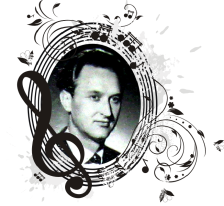 «Снежная сказка» Номинация «Инструментальное творчество» «Оркестровые струнные инструменты »Фамилия, имя участника Полное и сокращённое название учебного заведенияВозраст участника ФИО преподавателя (преподавателей)ФИО концертмейстераИсполняемая программаСсылка на видеоИзвекова Мария скрипкаМуниципальное бюджетное учреждение дополнительного образования Вологодского муниципального округа "Федотовская детская школа искусств" (МБУ ДО ВМО "Федотовская ДШИ")Третья группа – 7- 8 летИванкина Светлана СтаниславовнаТарасенко Галина ЮрьевнаЛ. Моцарт «Паспье»Лауреат 2 степени Шахбанова Элина скрипкаМуниципальное бюджетное учреждение дополнительного образования Вологодского муниципального округа "Федотовская детская школа искусств" (МБУ ДО ВМО "Федотовская ДШИ")Четвертая группа – 9 -10 летИванкина Светлана СтаниславовнаТарасенко Галина ЮрьевнаИ.Х. Бах «Менуэт» (обр. В. Гуревича)Лауреат 3 степени